Publicado en España el 19/01/2024 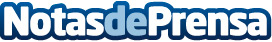 Intercambiadores de calor: pilares de la eficiencia térmica industrial, por PROINCARLa transferencia eficiente de calor es un componente vital en innumerables procesos industriales y comerciales, y en este contexto, los intercambiadores de calor emergen como elementos fundamentalesDatos de contacto:PROINCARIntercambiadores de calor: pilares de la eficiencia térmica industrial91 818 34 70Nota de prensa publicada en: https://www.notasdeprensa.es/intercambiadores-de-calor-pilares-de-la Categorias: Nacional Madrid Otros Servicios Otras Industrias Innovación Tecnológica Construcción y Materiales http://www.notasdeprensa.es